ПРОТОКОЛ заседания конкурсной комиссииАКЦИОНЕРНОЕ ОБЩЕСТВО «ВАГОНРЕММАШ» (АО «ВРМ»)«16» декабря 2019 г.				             	  № 66/ЗК-АО «ВРМ» /2019Присутствовали:Председатель конкурснойКомиссии								Члены Конкурсной комиссии:Повестка дня:     О подведении итогов запроса котировок цен № 66/ЗК-АО «ВРМ»/2019 на право заключения договора поставки сантехнического оборудования (далее – Товар) для нужд Тамбовского ВРЗ, Воронежского ВРЗ - филиалов АО «ВРМ» в 2020г.    Информация представлена заместителем начальника службы МТО Комаровым В.А.Комиссия решила:          1. Согласиться с выводами и предложениями экспертной группы (протокол от «16» декабря 2019 г. № 66/ЗК-АО «ВРМ» /2019 -ЭГ2):В связи с тем, что подана только одна котировочная заявка, в соответствии с п. 5.14. пп. 1) котировочной документации признать запрос котировок цен № 66/ЗК-АО «ВРМ» /2019 несостоявшимся и в соответствии с п. 5.15 запроса котировок цен поручить службе МТО УС АО «ВРМ»  в установленном порядке обеспечить заключение договора с ООО «Акваприм» со стоимостью предложения- 394 733 (Триста девяносто четыре тысячи семьсот тридцать три) евро 20 центов, без учета НДС, 473 679 (Четыреста семьдесят три тысячи шестьсот семьдесят девять) евро 84 цента, с учетом НДС.Решение принято единогласно.Подписи.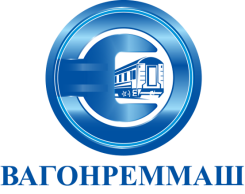 АКЦИОНЕРНОЕ ОБЩЕСТВО «ВАГОНРЕММАШ»105005, г. Москва, наб. Академика Туполева, дом 15, корпус 2, офис 27тел. (499) 550-28-90, факс (499) 550-28-96, www.vagonremmash.ru